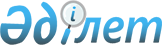 Об оказании дополнительной социальной помощи
					
			Утративший силу
			
			
		
					Постановление акимата города Балхаша Карагандинской области от 12 июля 2012 года N 24/04. Зарегистрировано Департаментом юстиции Карагандинской области 23 июля 2012 года N 8-4-283. Утратило силу постановлением акимата города Балхаш Карагандинской области от 20 февраля 2014 года N 08/16      Сноска. Утратило силу постановлением акимата города Балхаш Карагандинской области от 20.02.2014 N 08/16.

      В соответствии с Бюджетным кодексом Республики Казахстан от 4 декабря 2008 года, Законами Республики Казахстан от 23 января 2001 года "О местном государственном управлении и самоуправлении в Республике Казахстан", от 11 июля 2002 года "О социальной и медико-педагогической коррекционной поддержке детей с ограниченными возможностями", от 13 апреля 2005 года "О социальной защите инвалидов в Республике Казахстан", постановлением Правительства Республики Казахстан от 7 апреля 2011 года N 394 "Об утверждении стандартов государственных услуг в сфере социальной защиты, оказываемых местными исполнительными органами" и во исполнение решения сессии городского маслихата от 8 декабря 2011 года N 54/410 "О городском бюджете на 2012-2014 годы" (зарегистрировано в Реестре государственной регистрации нормативных правовых актов за N 8-4-262 от 5 января 2012 года, опубликовано в газетах "Балқаш өңірі" N 8-9 (11677), "Северное Прибалхашье" N 6-7 (717) от 21 января 2011 года) акимат города Балхаша ПОСТАНОВЛЯЕТ:



      1. Обеспечить оказание дополнительной социальной помощи лицам, имеющим право на материальное обеспечение детей-инвалидов, воспитывающихся и обучающихся на дому (далее – социальная помощь).



      2. Предоставлять социальную помощь в размере пятикратного месячного расчетного показателя на квартал, на каждого ребенка-инвалида, не достигшего восемнадцати лет.



      3. Установить следующее:



      1) социальная помощь на детей-инвалидов предоставляется на рожденных, усыновленных, а также взятых под опеку детей (кроме детей-инвалидов, находящихся на полном государственном обеспечении) одному из родителей и иным законным представителям детей-инвалидов, обучающихся и воспитывающихся на дому, независимо от дохода семьи;



      2) социальная помощь назначается с месяца подачи заявления на текущий квартал, на срок, установленный в заключении межведомственной психолого-медико-педагогической консультации при государственном учреждении "Управление образования Карагандинской области";



      3) выплата социальной помощи производится за истекший месяц по мере финансирования. При наступлении обстоятельств, влекущих прекращение оказания социальной помощи (достижение ребенком-инвалидом возраста восемнадцати лет, смерть ребенка-инвалида, снятие инвалидности, в период проживания ребенка-инвалида в доме-интернате или санаторной школе) выплата прекращается с месяца, следующего за тем, в котором наступили соответствующие обстоятельства.



      4. Государственному учреждению "Отдел занятости и социальных программ города Балхаша" (Томпиева Ж.К.) (далее – уполномоченный орган) обеспечить назначение и выплату социальной помощи.



      5. Государственному учреждению "Отдел образования, физической культуры и спорта города Балхаша" (Агдарбекова Г.Ж.) ежеквартально, к 25 числу последнего месяца квартала, предоставлять в уполномоченный орган списки детей-инвалидов, обучающихся на дому, в разрезе школ на следующий квартал.



      6. Государственному учреждению "Отдел финансов города Балхаша" (Тлеулесова Ж.М.) осуществлять финансирование расходов на социальную помощь в соответствии с планами финансирования по обязательствам и платежам в пределах средств, предусмотренных в местном бюджете.



      7. Контроль за исполнением данного постановления возложить на заместителя акима города Балхаша Молдабаеву Бахит Кадыровну.



      8. Настоящее постановление вводится в действие после его первого официального опубликования и распространяется на правоотношения, возникшие с 2 марта 2012 года.      Аким города Балхаш                         Н. Аубакиров
					© 2012. РГП на ПХВ «Институт законодательства и правовой информации Республики Казахстан» Министерства юстиции Республики Казахстан
				